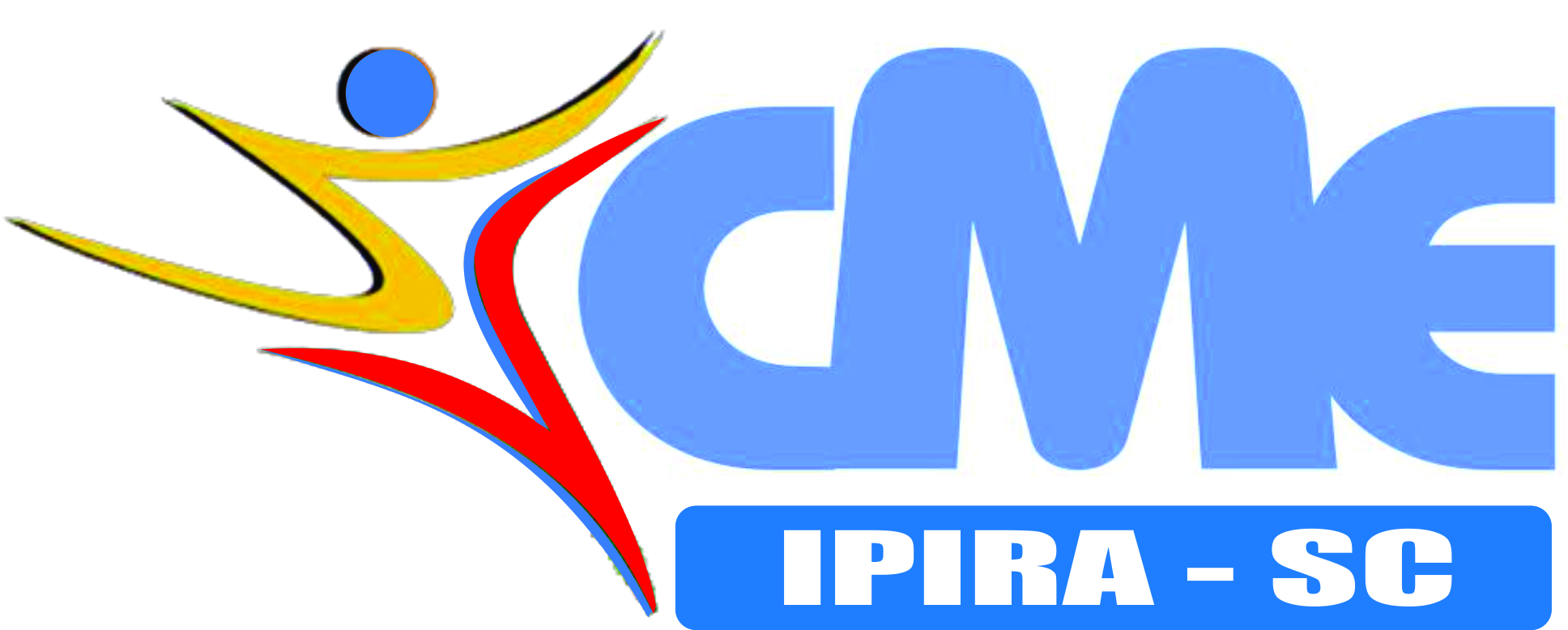 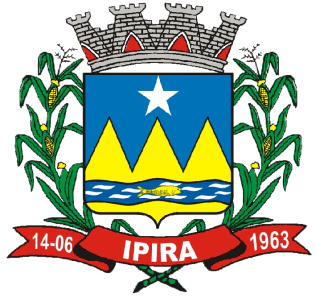 CAMPEONATO MUNICIPAL DE BOLÃO 23 MISTO,EDIÇÃO 2017.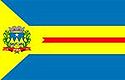 Equipe:_______________________________________Responsável: ___________________________________Fone: _____________N°Nome LegívelAssinatura0102030405060708